Қысқамерзімді жоспарСабақтың тақырыбы: ҒАЛАМТОР ТАРИХЫ.№ 1-сабақ.Утебалиева Сауле КималиденовнаПавлодар облыс Павлодар қаласыКММ «Олимпиадалық резервтің мамандандырылған мектеп-интернат-колледжі»Сабақтың барысы:Бөлім: 6 Ғаламтор және әлеуметтік желілерПедагогтің аты-жөні:С.К.УтебалиеваКүні:09.01.2023Сыныбы:7Қатысушылар саны: 24	Қатыспағандар саны:Сабақтың тақырыбы:Ғаламтор тарихыОқу бағдарламасына сәйкес оқу мақсаты7.1.3.1 тыңдалған мәтіннің мазмұнын түсіну, ұсынылған ақпарат бойынша факті мен көзқарасты ажырата білу.7.4.4.3 Шылау түрлерін ажырата білу, орынды қолдану.Сабақтың мақсатыSMART мақсатШылау түрлерін орынды қолданып, ұсынылған ақпараттан факті мен көзқарасты ажыратады. Сабақ кезеңі/уақытыПедагогтің  әрекетіОқушының  әрекетіБағалауРесурстарСабақтың басы Қызығушылықты ояту2 мин.І.Ұйымдастыру кезеңі:а) Оқушылармен сәлемдесу. Психологиялық жағымды ахуал туғызуІ.Ұйымдастыру кезеңі:а) Оқушылармен сәлемдесу. Психологиялық жағымды ахуал туғызуІ.Ұйымдастыру кезеңі:а) Оқушылармен сәлемдесу. Психологиялық жағымды ахуал туғызуІ.Ұйымдастыру кезеңі:а) Оқушылармен сәлемдесу. Психологиялық жағымды ахуал туғызуЖаңаСабаққакіріспе3 мин«QR код » әдісі арқылы  жаңа сабақтың тақырыбын анықтатады.Сабақтың мақсаттарымен таныстырады«QR код» қосымшасы арқылы  жаңа сабақтың тақырыбын анықтаңыз.ҚБ: «Жарайсың!» деген мадақтау сөзімен ынталандыруИнтербелсенді тақта слайд 1, ұялы телефондар«QR код» қосымшасы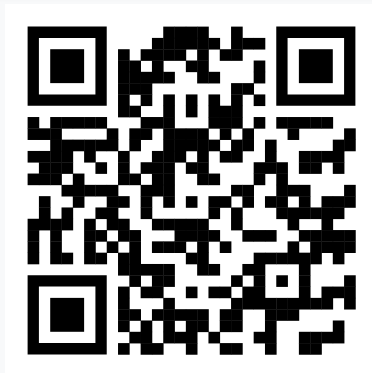 https://qr-online.ru/qrfiles/bfeedeca684e9614db13c897d225bb80.svgСабақтың ортасы 5 мин.«РРР» әдісі1-тапсырма. Шылау түрлерімен таныстырады.Р-1.Таныстырылым.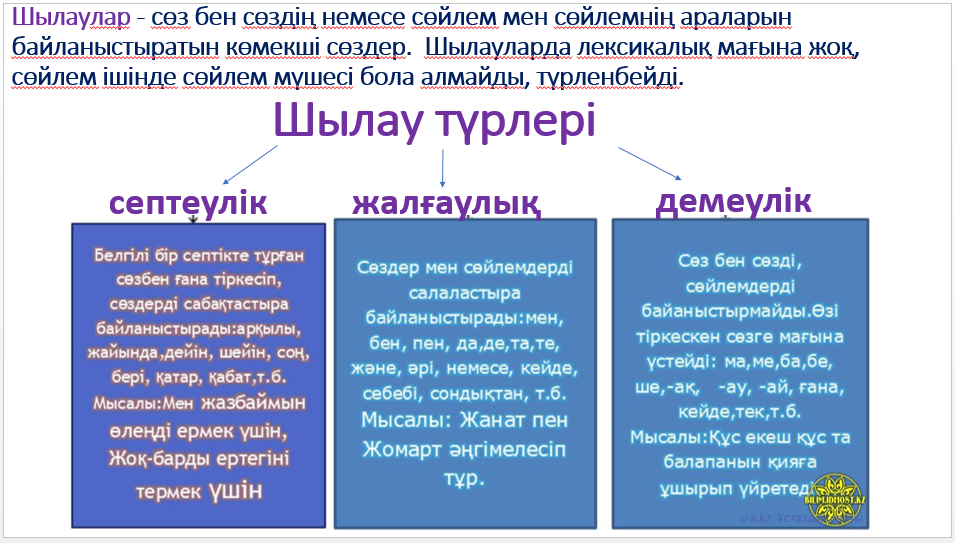 Интербелсенді тақта слайд 2Жеке жұмыс5 минLearningapps.org платформасында«Сәйкестендіру» әдісі№2-тапсырма:Берілген шылаулардың түріне сай сәйкестендіруді ұсынады.Р-2.Тәжірибе.Learningapps.org платформасында сілтеме (немесе QR код) арқылы өтіп, берілген шылаулардың түріне сай сәйкестендіріңіз.ЕББҚ-ға тапсырма. (3- топ: оралмандар)Қима қағаздағы шылауларды түрін сай  сәйкестендіріңіз. (шылаудың әр түріне 6 мысалдан беріледі)Дәлелдеме:себебі оқушылардың оқудағы қиындықтардың болмауына ықпал етеді және оқу нәтижелерін жақсарттады. Дескриптор:  -шылауларды түріне сай сәйкестендіреді;Жалпы-1баллИнтербелсенді тақта слайд 3https://learningapps.org/watch?v=p9iy1ze6j22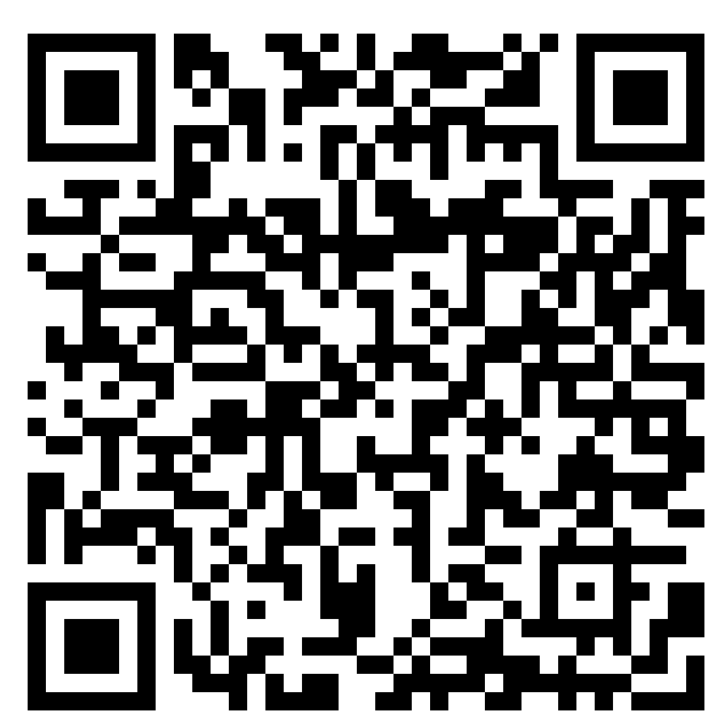 5 мин«Тыңда, тап» әдісі№3-тапсырма:Тыңдалым мәтінінен шылауларды ажыратуды ұсынады. Р-3.Қолдану.Тыңдалым мәтін мұқият тыңдаңыз.Мәтіннен шылауларды ажыратып, түрін анықтаңыз.  Кілт арқылы өзара бағалайды.https://youtu.be/SO9hlFW6bwk(өнделген)Интербелсенді тақта, слайд 4   15 мин5 мин«Кестедегі ақпарат» әдісі№4-тапсырма:Мәтінің тыңдатады, ұсынылған ақпараттан факті мен көзқарасты ажыратуды ұсынады.Тыңдалым мәтінінен  факті мен көзқарасты  ажыратыңыз. ЕББҚ тапсырма.(3- топ) Кестедегі берілген тұжырымдардың қайсысы факт, ал  қайсысы көзқарас екенін анықтаңыз. (дайын кесте беріледі)Дәлелдеме:себебі оқушылардың оқу нәтижелері жақсартылады. Дескриптор: -мәтінді мұқият тыңдайды;- фактлерді  ажыратады; -көзқарасты ажыратады;Жалпы-3баллhttps://youtu.be/SO9hlFW6bwk (өнделген)  15 мин5 мин«Ойлан, жаз» әдісі5-тапсырма. Шылауларды орынды қолданып, сөйлемдер құрауды ұсынады.5-тапсырма. Шылауларды орынды қолданып, 2-3 сөйлем құрастырыңыз.ЕҚББ тапсырма.(3-топ оралмандар)Дайын сөйлемдерге қажетті шылауды қойып шығыңыз. (карточкаларда орындайды)\Дәлелдеме:себебі оқушылардың жеке қажеттіліктері (жазуда грамматикалық, пунктуациалық қателіктер орын алатындығы) ескеріледі.Дескриптор: -сөйлемдерді құрайды;- шылауларды орынды қолданады; Жалпы-2 балл5 мин «ПОПС» әдісі6-тапсырма. Оқушыларды тыңдалым мәтінен алған 1 факт бойынша  пікірлерін 4 сөйлеммен жазуды ұсынады.(ЕББҚ-ға ауызша айтуды ұсынады)6-тапсырма. Тыңдалым мәтінінен алған 1факт  бойынша өз пікірлеріңізді 4 сөйлеммен жазып шығыңыз.ЕББҚ-ға тапсырма.(3- топ). Дайын клишелерді қолданып, өз пікірлеріңізді ауызша жеткізіңіз. Дәлелдеме:себебі оқушылардың жеке қажеттіліктері ескеріледі(жазуда грамматикалық, пунктуациалық қателіктер орын алатындығы )«ПОПС» әдісіМенің ойымша,...Себебі, мен оны былай түсінемінОны мына мысалдармен дәлелдей аладмын...Осыған байланысты мен мынадай қорытынды шешімге келдім,..Қабілетті оқушыларға тапсырма:«Ғаламтор» сөзіне сөзжұмбақ немесе ребус құрастырыңыз.Дескриптор:-өз пікірің білдіреді;-себебін түсіндіреді;-мысалмен дәлелдейді;-қорытынды шешім жасайды; Жалпы- 4балл«Бас бармақ» әдісі арқылы бағалауСабақтың соңы Рефлексия4 мин.1 мин«4 қандай?» әдісі арқылы сабақты қорытындылау мақсатында оқушылардың пікірін тыңдайды. «4 ҚАНДАЙ?» сұрақтарына жауап беріңіз. Қандай  маңызды мәлімет алдыңыз?Жаңа ақпараттан сіздің алған әсеріңіз қандай?Қандай тапсырма қиындық туғызды?Жаңа тақырып бойынша мұғалімге қандай сұрағыңыз бар?Әр оқушы сабақ бойынша өз ойын айтып, сабаққа қорытынды жасайды.  (Жеке жұмыс)«Қошеметтеу»  әдісі арқылы бағалауИнтербелсенді тақта слайд 6Сабақтың соңы Рефлексия4 мин.1 минҮйге тапсырмасын береді.Үй тапсырмасы: 96 -беттегі 6-жаттығуды орындайды. Орташа деңгейдегі оқушыларға:Мәтіннен шылаулардың түрлеріне ажыратып, сөйлем құрастырады.ЕББҚ-ға тапсырма. Мәтіннен шылаулардың түрлеріне ажыратып, кестеге салып, дәптерге жазады.Қабілетті оқушыларға тапсырма:Мәтіннен шылаулардың түрлеріне ажыратып, олармен «Ғаламтордың зияны мен пайдасы» тақырыбына шағын әңгіме құрастырады.«Қазақ тілі» оқулығы, 7- сынып, Косымова Г., Рахметова Р., Юсуп А.Атамұра2018Саралау.Оқушыға мейілінше қолдау көрсетуді қалай жоспарлайсыз?Ықшамсабағымда ерекше білім беру қажеттілігі бар оқушыларға (3 топ оралмандар) тапсырмаларды жеңілдетіп, дайын кесте, ауызша нұсқаулар мен түсініктемелер беремін. Нақты  нәтижеге жетуде мадақтауларды жиі қолданамын. Қабілетті оқушыларға тапсырманы қалай түрлендіресіз?Қабілетті оқушыларға шығармашылық тапсырма беремін.ЕББҚ (ерекше білім беру қажет ететін) оқушыларға да арнайы тапсырмалар беремінБағалауДенсаулық және қауіпсіздік техникасын сақтау

«QR код » әдісі оқушылардың пәнге деген қызығушылығын арттырады; Оқушылардың жеке қабілеттерін ескере отырып оқу материалы мен ресурстарды, «РРР», «Кестедегі ақпарат», «Ойлан, жаз»,  «ПОПС» әдістерін таңдадым. Себебі жоғарыда аталған белсенді әдіс-тәсілдер  оқушыларғаоқу мақсаттарына  қол жеткізуге мүмкіндік береді. «4 ҚАНДАЙ?» әдісі арқылы оқушылар сабаққа қорытынды жасайды. Өз ойларын ортаға салады. «Мадақтау сөз», «Бас бармақ», «Қошеметтеу»  әдістері  және 10 балдық жүйе  бойынша бағаланады.